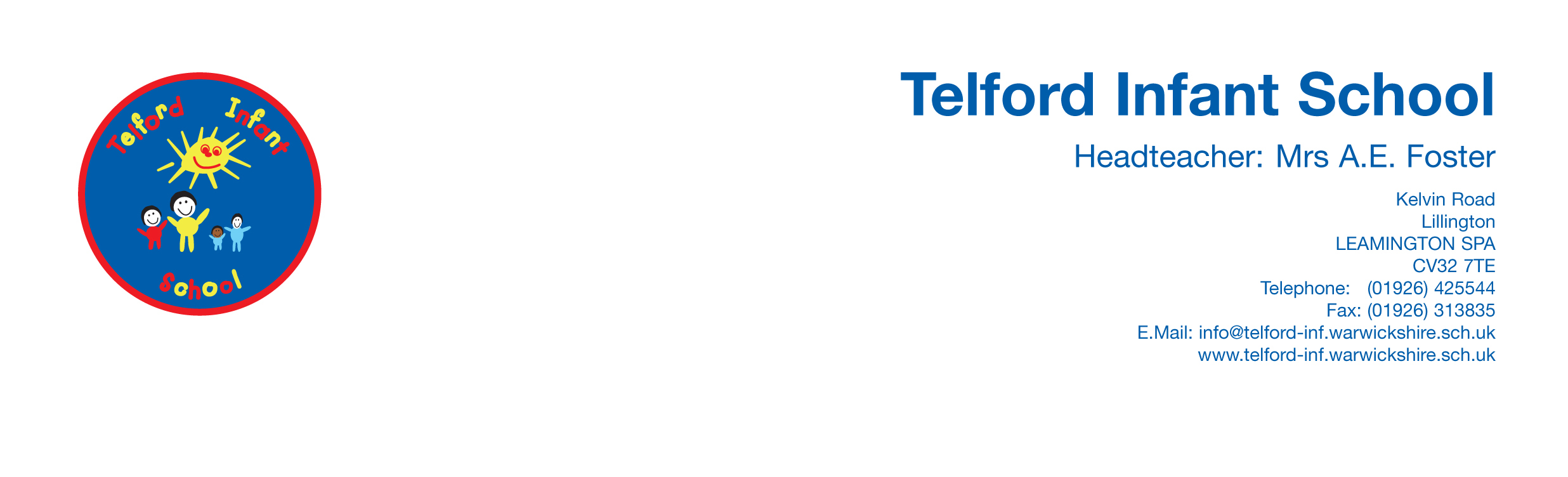 School Council Meeting Minutes 30.1.24Indigo – Arlo, GracieTurquoise – Theo, Arabella Sapphire – Jessica and Albie Amber –   ReetSunshine – Minnie, EthanPrimrose – Seren, MichaelMagenta – Henry , TheaCherry – Jay, CallieCrimson – (Dom, Maya)Our PurposeWe are the voice of the studentsWe aim to get things done to make our school better. To find ways to improve our school. To give every pupil a voice and to make all decision making fair.  Welcome to the new school councillorsIf you didn’t send anyone today please vote in for next week.New ActionsToday school council learnt the signs for worry and sad.Please can they teach the class these for next week which is Children’s Mental Health Week.